Внешний вид тестовых групп клиента: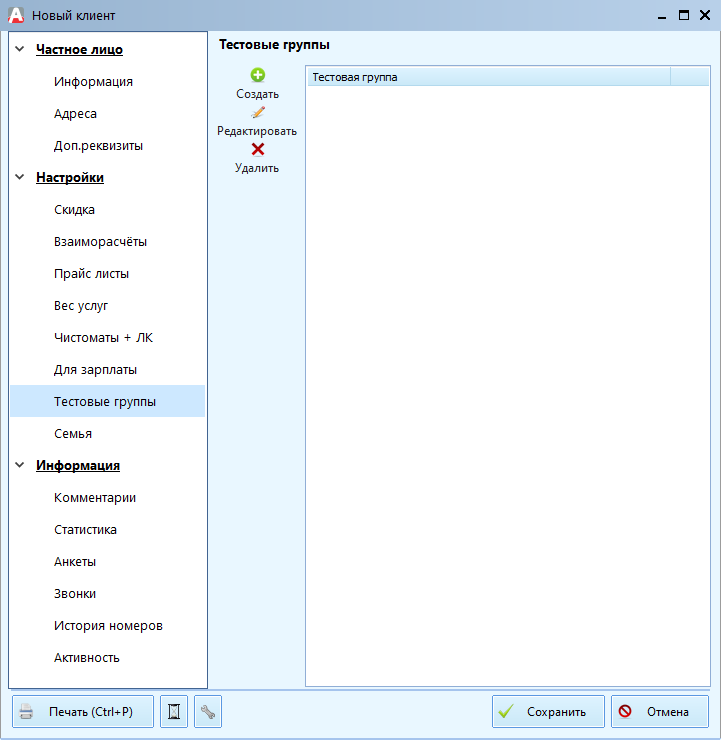 Форма нужна для применения данного клиента или организации к определённой тестовой группе. Сами тестовые группы создаются по пути: «Справочники» -> «Клиенты» -> «Тестовые группы»При нажатии на кнопку «Создать» отобразится форма добавления клиента в тестовую группу: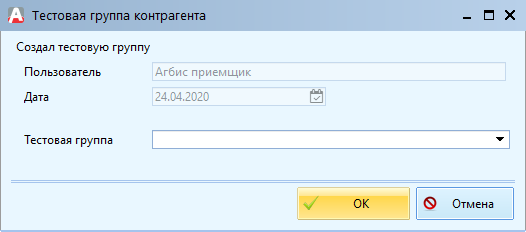 Описание полей:Пользователь – отображает текущего пользователя системы, который добавляет клиента в тестовую группу (нельзя изменить).Дата – отображает текущую дату, которая будет ассоциироваться с добавлением клиента в тестовую группу (нельзя изменить).Тестовая группа – содержит выпадающий список существующих тестовых групп.